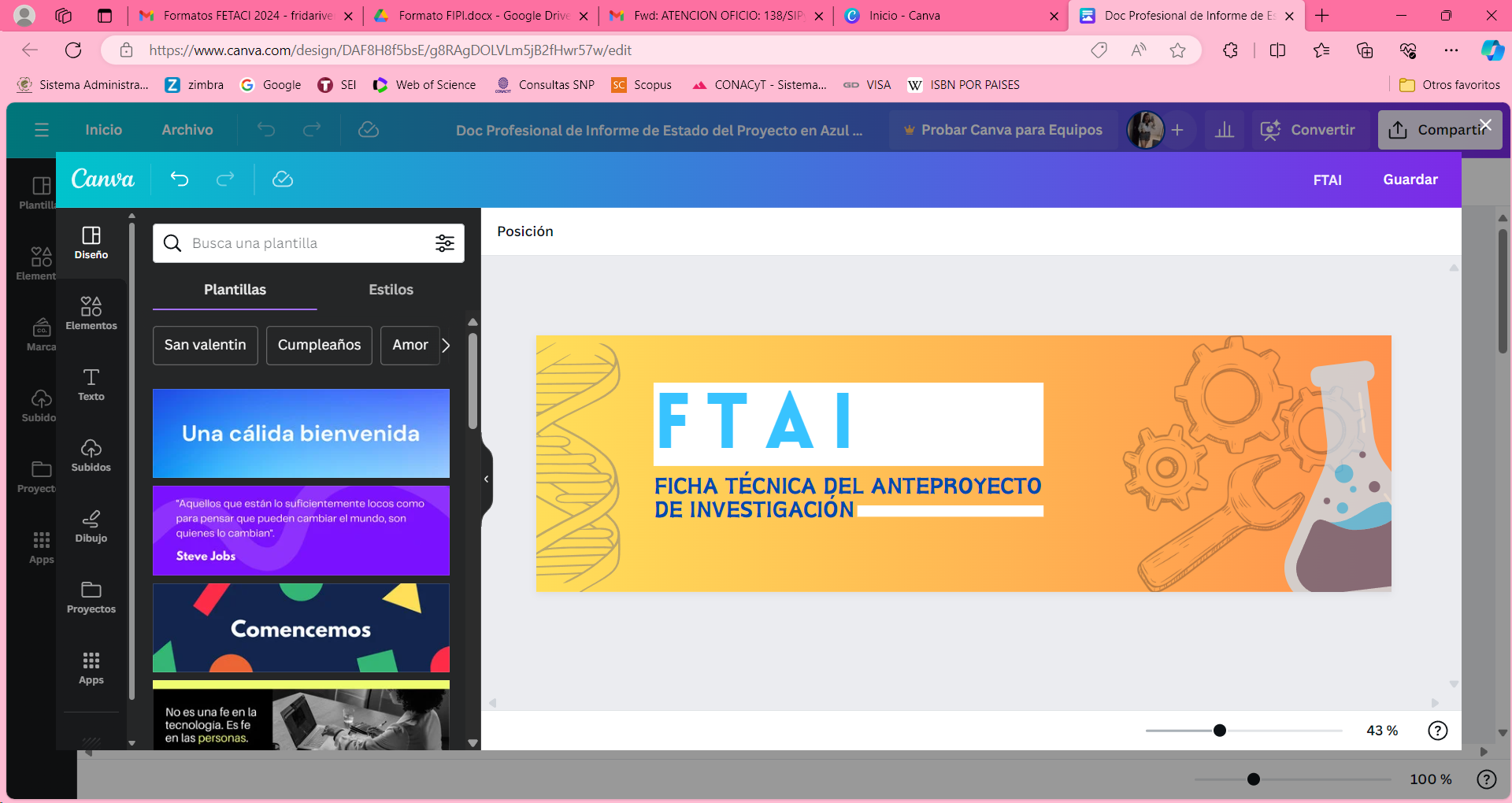 Resumen del proyecto (Utilizando un máximo de 250 palabras en cada uno de los siguientes puntos):Ficha Técnica del Anteproyecto de Investigación (FTAI)Datos de los estudiantesInstitución Educativa donde estudiasDatos del asesorEnlace de la instituciónNombre del proyectoNombre del proyectoÁrea del conocimientoÁrea del conocimientoSubárea Subárea Modalidad    CienciasIngenieríasDESCRIPCIÓN DEL PROBLEMAOBJETIVOSOBJETIVO GENERALOBJETIVOS ESPECÍFICOSREFERENCIAS BIBLIOGRÁFICASNombreFecha de nacimientoCorreo electrónicoGrado escolarNúmero de teléfonoNombre de la InstituciónNombre del responsable de la instituciónCorreo electrónicoNúmero de teléfonoNombreGrado de estudioNombre de la Institución educativa que laboraEstado / MunicipioNúmero de teléfonoNombre CargoCorreo electrónicoNombre de la InstituciónNúmero de teléfono